Převeď na uvedené jednotky.3 t =3 t = 3 000kg2 t =2 t =      20q7 kg =7 kg = 7 000g2 t 48 kg =2 t 48 kg = 2 048kg26 000 kg =26 000 kg =      26t5 kg 360 g =5 kg 360 g = 5 360g500 dkg =500 dkg =        5kg9 q =9 q =    900kgDoplň tabulky.kg64121g6 0004 00012 0001 000kg364085dkg3006004 0008 500t4451630q40450160300t87065kg8 00070 0006 0005 000Žirafa váží 8 q, slon 6 t a  velbloud 560 kg. Doplň jednotky v kg. Sestav pořadí zvířat podle jejich hmotnosti – očísluj.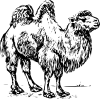 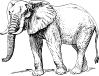 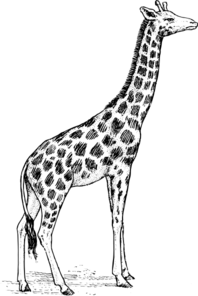 Váha zvířat v kgVáha zvířat v kg560 kg560 kg6 000kg6 000kg800 kg800 kgPořadíPořadí3.3.1.1.2.2.